ÉQUIPE AÉQUIPE BArrivées du XXXDéparts du XXX Producteurs : Prénoms NOMS / Réalisateur : Prénom NOMProduction :  Prénoms NOMS ÉQUIPE A :Mise en scène : Prénoms NOMS / Figuration : Prénom NOM Régie : Prénoms NOMS Image : Prénoms NOMS / Son : Prénoms NOMSÉlectricité : Prénoms NOMS / Machinerie Prénoms NOMS Habillage : Prénoms NOMS / Maquillage : Prénoms NOMS / Coiffure : Prénoms NOMS Décoration : Prénoms NOMS / Accessoires :  Cantine : / Renforts & personnel divers :COMÉDIENS : Prénoms NOMSÉQUIPE B :Mise en scène : Prénoms NOMS / Figuration : Prénom NOM Régie : Prénoms NOMS Image : Prénoms NOMS / Son : Prénoms NOMSÉlectricité : Prénoms NOMS / Machinerie Prénoms NOMS Habillage : Prénoms NOMS / Maquillage : Prénoms NOMS / Coiffure : Prénoms NOMS Décoration : Prénoms NOMS / Accessoires :  Cantine : / Renforts & personnel divers :COMÉDIENS : Prénoms NOMS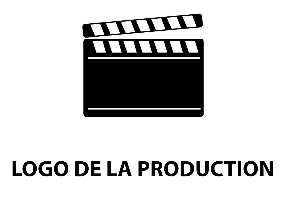 Adresse de la ProductionTél.   TITREUn film de Réalisateur/RéalisatricePRODUCTIONASSISTANTS RÉALISATION ÉQUIPE ARÉGIE ÉQUIPE ADirecteur(trice) de production :Prénom NOM - TélAdministrateur(trice) de production :Prénom NOM - TélAssistant(e) de production :Prénom NOM - Tél1er Assistant(e) mise en scène :Prénom NOM - Tél2ème Assistant(e) mise en scène :Prénom NOM - TélRégisseur(se) général(e) :Prénom NOM - TélRégisseur(se) adjoint(e) :Prénom NOM - TélDirecteur(trice) de production :Prénom NOM - TélAdministrateur(trice) de production :Prénom NOM - TélAssistant(e) de production :Prénom NOM - TélASSISTANTS RÉALISATION ÉQUIPE BRÉGIE ÉQUIPE BDirecteur(trice) de production :Prénom NOM - TélAdministrateur(trice) de production :Prénom NOM - TélAssistant(e) de production :Prénom NOM - Tél1er Assistant(e) mise en scène :Prénom NOM - Tél2ème Assistant(e) mise en scène :Prénom NOM - TélRégisseur(se) général(e) :Prénom NOM - TélRégisseur(se) adjoint(e) :Prénom NOM - TélFEUILLE DE SERVICE DU LUNDI 4 SEPTEMBRE 2023JOUR1/40HORAIRES ÉQUIPE A : HORAIRES ÉQUIPE A : 16h - 1hREPAS ÉQUIPE A :A partir de 21hJOUR1/40HORAIRES ÉQUIPE B : HORAIRES ÉQUIPE B : 14h - 23hREPAS ÉQUIPE B :A partir de 19hJOUR1/40Lever soleil : 7h05 Coucher soleil : 18h30Coucher soleil : 18h30Météo : Météo : NOTE À L’ÉQUIPEEquipe A :Equipe B :REALMESDIR PHOTOCAMÉRAÉLECTROMACHINOSONCOSTMAQCOIFFACCÉQUIPE AÉQUIPE BDÉCOR(S) ÉQUIPE A :DECOR : Sous-Décor 1 - Sous-Décor 2LIEU(X) DE RDV & DE TOURNAGE :LIEU(X) DE RDV FIGURATION :HMC :BUREAU DE PRODUCTION :CANTINE :STATIONNEMENT VÉHICULES TECHNIQUES :STATIONNEMENT VÉHICULES PERSO :DÉCOR(S) ÉQUIPE B :DECOR : Sous-DécorLIEU(X) DE RDV & DE TOURNAGE :LIEU(X) DE RDV FIGURATION :HMC :CANTINE :STATIONNEMENT VÉHICULES TECHNIQUES :STATIONNEMENT VÉHICULES PERSO :SEQEFFETCHRONODÉCORRESUMÉRESUMÉRESUMÉPRÉ-MIN5INT JOURDECOR – Sous-Décor 11’10Changement de HMCChangement de HMCChangement de HMCChangement de HMCChangement de HMCChangement de HMCChangement de HMCChangement de HMC25INT JOURDECOR – Sous-Décor 11’05Changement de HMCChangement de HMCChangement de HMCChangement de HMCChangement de HMCChangement de HMCChangement de HMCChangement de HMC67EXT NUITDECOR – Sous-Décor 21’00Total pré-minutage :3’15N°RÔLE(S)INTERPRÈTE(S)SÉQUENCE(S)SÉQUENCE(S)SÉQUENCE(S)SÉQUENCE(S)SÉQUENCE(S)PICK UPHMCHMC > DécorPAT1NOMPrénom NOM5256716h6NOMPrénom NOM6722hN°SILHOUETTE(S) PARLANTE(S)INTERPRÈTE(S)SÉQUENCE(S)SÉQUENCE(S)SÉQUENCE(S)SÉQUENCE(S)SÉQUENCE(S)PICK UPHMCHMC > DécorPAT51NOMPrénom NOM2518h58NOMPrénom NOM6722hN°SILHOUETTE(S) MUETTE(S)INTERPRÈTE(S)SÉQUENCE(S)SÉQUENCE(S)SÉQUENCE(S)SÉQUENCE(S)SÉQUENCE(S)PICK UPHMCHMC > DécorPATS1NOMPrénom NOMN°DOUBLURE(S)INTERPRÈTE(S)SÉQUENCE(S)SÉQUENCE(S)SÉQUENCE(S)SÉQUENCE(S)SÉQUENCE(S)PICK UPHMCHMC > DécorPATD3DOUBLURE NOM RÔLEPrénom NOMSEQEFFETCHRONODÉCORRESUMÉRESUMÉRESUMÉPRÉ-MIN5 BISEXT JOURDECOR – Sous-Décor1’00Changement de HMCChangement de HMCChangement de HMCChangement de HMCChangement de HMCChangement de HMCChangement de HMCChangement de HMC88 partEXT NUITDECOR – Sous-Décor1’05Total pré-minutage :2’05N°RÔLE(S)INTERPRÈTE(S)SÉQUENCE(S)SÉQUENCE(S)SÉQUENCE(S)SÉQUENCE(S)SÉQUENCE(S)PICK UPHMCHMC > DécorPAT6NOMPrénom NOM5BIS14h22NOMPrénom NOM5BIS88p14hN°SILHOUETTE(S) PARLANTE(S)INTERPRÈTE(S)SÉQUENCE(S)SÉQUENCE(S)SÉQUENCE(S)SÉQUENCE(S)SÉQUENCE(S)PICK UPHMCHMC > DécorPAT58NOMPrénom NOM88p16hN°SILHOUETTE(S) MUETTE(S)INTERPRÈTE(S)SÉQUENCE(S)SÉQUENCE(S)SÉQUENCE(S)SÉQUENCE(S)SÉQUENCE(S)PICK UPHMCHMC > DécorPATS5NOMPrénom NOMB :N°DOUBLURE(S)INTERPRÈTE(S)SÉQUENCE(S)SÉQUENCE(S)SÉQUENCE(S)SÉQUENCE(S)SÉQUENCE(S)PICK UPHMCHMC > DécorPATD6DOUBLURE NOM RÔLEPrénom NOMB :ÉQUIPE AÉQUIPE BCONSEILLERS / RÉGLEURS  ACONSEILLERS / RÉGLEURS  ACONSEILLERS / RÉGLEURS  BCONSEILLERS / RÉGLEURS  BSEQ :S/P :	PAT :SEQ :S/P :	PAT :CASCADEURS / PILOTES  ACASCADEURS / PILOTES  ACASCADEURS / PILOTES  BCASCADEURS / PILOTES  BSEQ :S/P :	PAT :SEQ :S/P :	PAT :ANIMAUX  AANIMAUX  AANIMAUX  BANIMAUX  BSEQ :S/P :	PAT :SEQ :S/P :	PAT :VÉHICULES  AVÉHICULES  AVÉHICULES  BVÉHICULES  BSEQ :S/P :	PAT :SEQ :S/P :	PAT :ÉQUIPEMENTS SPÉCIAUX  AÉQUIPEMENTS SPÉCIAUX  AÉQUIPEMENTS SPÉCIAUX  BÉQUIPEMENTS SPÉCIAUX  BSEQ :S/P :	PAT :SEQ :S/P :	PAT :MISE EN SCÈNE  AMISE EN SCÈNE  BSEQ :SEQ :DÉCORATION / ACCESSOIRES  ADÉCORATION / ACCESSOIRES  BSEQ :SEQ :COSTUMES  ACOSTUMES  BSEQ :SEQ :MAQUILLAGE / COIFFURE  AMAQUILLAGE / COIFFURE  BSEQ :SEQ :IMAGE  AIMAGE  BSEQ :SEQ :ÉLECTRICITÉ / MACHINERIE  AÉLECTRICITÉ / MACHINERIE  BSEQ :SEQ :SON  ASON  BSEQ :SEQ :PRODUCTION / RÉGIE  APRODUCTION / RÉGIE  BSEQ :SEQ :TRANSPORTS ComédiensNOMSChauffeurPick-upPick-upDestinationDestinationNOMSChauffeurHoraireLieuLieuHoraireTRANSPORTS TechniciensNOMSChauffeurPick-upPick-upDestinationDestinationNOMSChauffeurHoraireLieuLieuHoraireNOMSChauffeurPick-upPick-upDestinationDestinationNOMSChauffeurHoraireLieuLieuHoraireNOMSChauffeurPick-upPick-upDestinationDestinationNOMSChauffeurHoraireLieuLieuHorairePrévisions du XX (J2)ÉQUIPE AÉQUIPE BHoraires :Séquences :Effets :Décors :Lieux :Rôles :Silh. Parlantes :Silh. Muettes :Figuration :Véhicules :